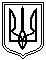 Миколаївська міська рада	Постійна комісії міської ради з питань промисловості, транспорту,енергозбереження, зв'язку, сфери послуг, підприємництва та торгівліПРОТОКОЛ  №16119.02.2020   м. Миколаїв   каб.357     10:00Засідання постійної комісії міської ради     з питань промисловості, транспорту, енергозбереження, зв'язку, сфери послуг,  підприємництва та торгівліГолова комісії: Євтушенко В.В.Секретар комісії: Садиков В.В. Члени комісії: Ісаков С.М., Шульгач С.В.Відсутні члени комісії: Картошкін К.Е.ПРИСУТНІ:Кукса О.М., заступник начальника управління – начальник відділу транспорту, зв’язку та телекомунікацій;Святелик В.Є., директор департаменту фінансів Миколаївської міської ради;Лєпкова І.С., начальник ПЄО КП ММР «Миколаївелектротранс»;Мкртчян М.С., начальник управління комунального майна Миколаївської міської ради;Боличевська О.С., начальник відділу цін та цінової політики управління з розвитку споживчого ринку департаменту економічного розвитку Миколаївської міської ради.Представники преси та телебачення.ПОРЯДОК ДЕННИЙ :1. Звернення начальника управління комунального майна Миколаївської міської ради  Мкртчяна М.С. №3620/10.01-07/20-2 від 06.02.2020 за вх.№ 279 від 11.02.2020 щодо розгляду проєкту рішення міської ради «Про внесення змін до рішення міської ради від 31.05.2012 №17/16 «Про затвердження Порядку списання майна, що належить до комунальної власності територіальної громади м. Миколаєва», s-fk-684.Для обговорення питання запрошено :Мкртчяна М.С., начальник управління комунального майна Миколаївської міської ради.2.  Звернення голови правління ГО «РозУМ» Мойсол П.Л. №8 від 07.02.2020 щодо розгляду питання критичного стану атмосферного повітря в м.Миколаєві та прийняти рішення :- про накладення мораторію на видачу містобудівних умов та обмежень на будівництво нових промислових обˈєктів,  повязаних із збільшенням обясягів перевалки вантажів, до врегулювання ситуації із зменшенням вмісту шкідливих речовин у повітрі; - про створення регіонального ландшафтного парку в акваторії річок Інгул, Південний Буг та Бузького лиману в межах м. Миколаєва, що надасть можливість виконавчим органам міської ради контролювати стан водного басейну в межах міста.Примітка: питання внесене до порядку денного за резолюцією секретаря Миколаївської міської ради Казакової Т.В.Питання не розглядалося. Для обговорення питання запрошено :Мойсол П.Л., голова правління ГО «РозУМ»;Скибицька Т.А., заступник начальника управління екології. 3. Обговорення договору про організацію надання транспортних послуг з перевезень міським електричним транспортом, який планується укласти між виконавчим комітетом Миколаївської міської ради та КП ММР «Миколаївелектротранс», який буде відповідати Типовому договору про організацію надання транспортних послуг з перевезень міським електричним транспортом, затвердженому постановою Кабінету Міністрів України від 14 листопада 2012 р. №1045. Для обговорення питання запрошено :Андрієнко Ю.Г., заступник міського голови;Попов Д.Д., начальник управління транспортного комплексу, звˈязку та телекомунікацій Миколаївської міської ради;Кукса О.М., заступник начальника управління – начальник відділу транспорту, зв’язку та телекомунікацій;Святелик В.Є., директор департаменту фінансів Миколаївської міської ради;Боличевська О.С., начальник відділу цін та цінової політики управління з розвитку споживчого ринку департаменту економічного розвитку Миколаївської міської ради.РОЗГЛЯНУЛИ:1. Звернення начальника управління комунального майна Миколаївської міської ради  Мкртчяна М.С. №3620/10.01-07/20-2 від 06.02.2020 за вх.№ 279 від 11.02.2020 щодо розгляду проєкту рішення міської ради «Про внесення змін до рішення міської ради від 31.05.2012 №17/16 «Про затвердження Порядку списання майна, що належить до комунальної власності територіальної громади м. Миколаєва», s-fk-684.СЛУХАЛИ: Мкртчяна М.С., який проінформував членів постійної комісії, що проєкт рішення розроблено з метою вдосконалення єдиного організаційно-правового механізму, який регулює відносини щодо списання майна комунальної власності територіальної громади міста Миколаєва. Зазначив, що відповідно до п.1 наказу Міністерства фінансів України від 28.03.2016 №394 «Про внесення змін до деяких нормативно-правових актів Міністерства фінансів України з бухгалтерського обліку» до малоцінних необоротних  матеріальних активів зараховуються предмети вартістю, що не перевищує 6000 гривень, та строк використання яких не перевищує один рік. У звˈязку з чим виникла потреба коригування граничної вартості комунального майна, що пропонується до списання. Проінформував членів постійної комісії про порядок та механізм  списанння майна з балансу.В обговоренні приймали участь члени постійної комісії.РЕКОМЕНДОВАНО:1. Проєкт рішення міської ради «Про внесення змін до рішення міської ради від 31.05.2012 №17/16 «Про затвердження Порядку списання майна, що належить до комунальної власності територіальної громади м. Миколаєва»,  s-fk-684, прийняти до відома. ГОЛОСУВАЛИ: «за» – 4 , «проти» – 0, «утримались» – 0.3. Обговорення договору про організацію надання транспортних послуг з перевезень міським електричним транспортом, який планується укласти між виконавчим комітетом Миколаївської міської ради та КП ММР «Миколаївелектротранс», який буде відповідати Типовому договору про організацію надання транспортних послуг з перевезень міським електричним транспортом, затвердженому постановою Кабінету Міністрів України від 14 листопада 2012 р. №1045. СЛУХАЛИ: Боличевську О. С., яка зазначила, що якщо розраховувати тариф на транспортні роботи виходячи з затвердженого фінансового плану КП ММР «Миколаївелектротранс»  на 2020 рік та плану  робіт, які передбачають збільшення кілометражу проходу, то тариф, для забезпечення роботи           КП ММР «Миколаївелектротранс» в повному обсязі повинен складати приблизно 64,82 грн. за 1 вагоно (тролейбусо)- кілометр пасажироперевезень. Однак, в такому випадку, не можливо забезпечити фінансування підприємства з місцевого бюджету, тому виходячи з  запланованих коштів, на 2020 рік  та з фактичних витрат підприємства за минулий рік був проведений перерахунок, в результаті якого погодили, що транспортні послуги, які надаватимуться КП ММР «Миколаївелектротранс» з перевезень пасажирів міським електротранспортом у 2020 році, будуть оплачуватися згідно розрахункового тарифу – 42,13 грн.Євтушенка В.В., який зазначив, що враховуючи можливості місцевого бюджету на 2020 рік та  необхідні вимоги фінансування (електроенергія, заробітна плата та частково можливість по утриманню підприємства), на прикладі м. Вінниця, був складений договір про організацію надання транспортних послуг з перевезень міським електричним транспортом на 2020-2025 роки,  з додатковою угодою на виконання транспортних послуг.Ісакова С.М., який запитав чи бралися за основу розрахунків на 2020 рік  показники 2019 року та чи відображено в розрахунках на 2020 рік, що надані в договорі, зміни що сталися  в таких показниках як заробітна плата, електроенергія тощо, у порівнянні з 2019.     Боличевську О.С., яка зазначила, що розрахунки скориговані. Проінформувала, що заробітна плата прорахована з врахуванням прожиткового мінімуму на 2020 рік та врахований податок на землю встановлений у 2020 році. Ісакова С.М., який запитав чи передбачена договором ситуація появи нових тролейбусів, адже, за відповідних обставин, фонд заробітньої плати збільшить  приблизно на 30%. Євтушенка В.В., який зазначив, що дане питання обговорювалося з директором департаменту фінансів Миколаївської міської ради                  Святелик В.Є. Зазначив, що наприкінці серпня, коли буде зрозуміла ситуація отримання тролейбусів, з департаментом фінансів будуть розроблятися корективи у міський бюджет та здійснюватися перерозподіл. Зазначив, що у 2020 році надійде максимум 2-3 тролейбуса, що не вплине значним чином на фінансування. Проінформував, що для забезпечення роботи нових транспортних одиниць необхідно буде приблизно 2-3 млн. Садикова В.В., який зазначив, що у зв’язку зі збільшенням пробігу також будуть додаватися транспортні одиниці. Ісакова С.М., який зазначив що сума надана в розрахунковому тарифі не сходиться не сходяться з сумою указаною в угоді до договору.Боличевську О.С.,  яка надала відповідь на поставлене запитання. Зазначила, надано два розрахункових тарифи, в одному приведено розрахунки відповідно до яких  вийшли на суму в 42,13 грн, а в іншому – розрахована сума робіт сума виходячи з тарифу 42,13 грн. за 1 кілометр. Євтушенка В.В., який зазначив, що на момент укладання додаткової угоди загальна вартість замовлених транспортних послуг – 137 821,0 тис. грн., з них асигнування передбачені у бюджеті Миколаївської міської ради на 2020 рік складають – 111 146,0 тис. грн.; обсяг планових доходів підприємства – 26 675,0 тис. грн.Боличевську О.С., яка зазначила, що тариф прописаний вірний, проінформувала що при фактичному фінансуванні з загальної вартості замовлених транспортних послуг віднімаються доходи підприємства, а отримана різниця  буде сплачуватися з міського бюджету.  Шульгача С.В., який зазначив, що вважає за доцільне розглядати дане питання спільно з постійною комісією з питань економічної і інвестиційної політики, планування, бюджету, фінансів та соціально-економічного розвитку.Ісакова С.М., який зазначив, що  укладаючи договір про організацію надання транспортних послуг з перевезень міським електричним транспортом між виконавчим комітетом Миколаївської міської ради та           КП ММР «Миколаївелектротранс» вирішується лише одне питання, а саме приведення роботи підприємства у відповідність до вимог чинного законодавства.В обговоренні приймали участь члени постійної комісії.РЕКОМЕНДОВАНО:1. Оновлений проєкт договору про організацію надання транспортних послуг з перевезень міським електричним транспортом на 2020 рік та додаткову угоду №1 до даного договору прийняти до відома та надати на розгляд виконавчому комітету Миколаївської міської ради. ГОЛОСУВАЛИ: «за» – 4 , «проти» – 0, «утримались» – 0.Голова постійної комісії                                                        В.В. ЄвтушенкоСекретар постійної комісії                                                    В.В. Садиков